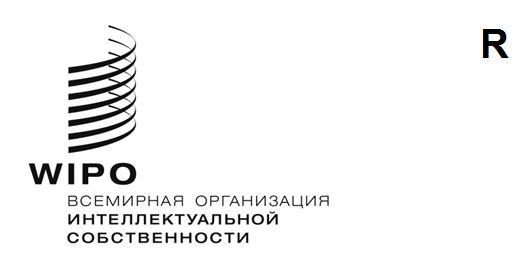 CDIP/31/5 REV. ОРИГИНАЛ: АНГЛИЙСКИЙДАТА: 1 декабря 2023 года Комитет по развитию и интеллектуальной собственности (КРИС)Тридцать первая сессия
Женева, 27 ноября – 1 декабря 2023 годаПЕРЕСМОТРЕННЫЙ ПРОЕКТ «СОТРУДНИЧЕСТВО В ОБЛАСТИ ИС И ИННОВАЦИЙ КАК ОСНОВА ДЛЯ ПЕРЕДАЧИ ТЕХНОЛОГИЙ И ВВЕДЕНИЮ РЕЗУЛЬТАТОВ ИССЛЕДОВАНИЙ В КОММЕРЧЕСКИЙ ОБОРОТ» — ПРОЕКТНОЕ ПРЕДЛОЖЕНИЕ, ПРЕДСТАВЛЕННОЕ ФИЛИППИНАМИДокумент подготовлен СекретариатомВ ходе тридцать первой сессии Комитета по развитию и интеллектуальной собственности (КРИС) Комитетом было рассмотрено проектное предложение «Сотрудничество в области ИС и инноваций как основа для передачи технологий и введению результатов исследований в коммерческий оборот», представленное Филиппинами.  На основании замечаний, высказанных в рамках обсуждения, в ходе сессии проектное предложение было пересмотрено. Указанное выше пересмотренное проектное предложение изложено в приложении к настоящему документу.Комитету предлагается принять к сведению информацию, содержащуюся в приложениях к настоящему документу.[Приложения следуют]ОРИЕНТИРОВОЧНЫЙ ГРАФИК РЕАЛИЗАЦИИБЮДЖЕТ ПРОЕКТА В РАЗБИВКЕ ПО РЕЗУЛЬТАТУБЮДЖЕТ ПРОЕКТА В РАЗБИВКЕ ПО КАТЕГОРИИ РАСХОДОВ[Приложение II следует]ЗАПРОС ОБ УЧАСТИИ В КАЧЕСТВЕ ПИЛОТНОЙ СТРАНЫ / СТРАНЫ-БЕНЕФИЦИАРА[Конец приложений и документа]Общая информация о проектеОбщая информация о проектеКод проектаКод проектаDA_10_23_31_36_01DA_10_23_31_36_01Название проектаНазвание проекта«СОТРУДНИЧЕСТВО В ОБЛАСТИ ИС И ИННОВАЦИЙ КАК ОСНОВА ДЛЯ ПЕРЕДАЧИ ТЕХНОЛОГИЙ»«СОТРУДНИЧЕСТВО В ОБЛАСТИ ИС И ИННОВАЦИЙ КАК ОСНОВА ДЛЯ ПЕРЕДАЧИ ТЕХНОЛОГИЙ»Рекомендации ПДРРекомендации ПДРРекомендация 10: Оказывать помощь государствам-членам в развитии и совершенствовании национального институционального потенциала в области ИС путем дальнейшего развития инфраструктуры и других компонентов с целью повышения эффективности национальных учреждений ИС и установления справедливого равновесия между охраной ИС и интересами общества.  Эта техническая помощь дол на так е распространяться на субрегиональные и региональные организации, занимающиеся вопросами интеллектуальной собственности.Рекомендация 23: Рассмотреть пути совершенствования проконкурентной лицензионной практики в области ИС, в особенности в целях содействия творческой деятельности, инновациям, а также передаче и распространению технологий заинтересованным странам, в особенности развивающимся странам и НРС.Рекомендация 31: Выступить с согласованными государствами-членами инициативами, которые внесут вклад в передачу технологии развивающимся странам, в частности обратиться к ВОИС с просьбой об облегчении доступа к открытой для публики патентной информации.Рекомендация 36: Обмениваться опытом о совместных проектах, типа проекта человеческого генома, а так е о моделях интеллектуальной собственности.Рекомендация 10: Оказывать помощь государствам-членам в развитии и совершенствовании национального институционального потенциала в области ИС путем дальнейшего развития инфраструктуры и других компонентов с целью повышения эффективности национальных учреждений ИС и установления справедливого равновесия между охраной ИС и интересами общества.  Эта техническая помощь дол на так е распространяться на субрегиональные и региональные организации, занимающиеся вопросами интеллектуальной собственности.Рекомендация 23: Рассмотреть пути совершенствования проконкурентной лицензионной практики в области ИС, в особенности в целях содействия творческой деятельности, инновациям, а также передаче и распространению технологий заинтересованным странам, в особенности развивающимся странам и НРС.Рекомендация 31: Выступить с согласованными государствами-членами инициативами, которые внесут вклад в передачу технологии развивающимся странам, в частности обратиться к ВОИС с просьбой об облегчении доступа к открытой для публики патентной информации.Рекомендация 36: Обмениваться опытом о совместных проектах, типа проекта человеческого генома, а так е о моделях интеллектуальной собственности.Продолжительность проектаПродолжительность проекта36 месяцев36 месяцевБюджет проектаБюджет проектаОбщий бюджет проекта составляет 607 750 шв. франков; вся эта сумма относится к расходам, не связанным с персоналом.Общий бюджет проекта составляет 607 750 шв. франков; вся эта сумма относится к расходам, не связанным с персоналом.Краткое описание проектаКраткое описание проектаСовместная инновационная деятельность, поддерживаемая такими механизмами, как сотрудничество в области исследований и передача технологий, играет ключевую роль в стимулировании технологического и экономического развития.  Совместные исследования, такие как проект исследования генома человека, привели к революционным достижениям в области научных знаний и заложили основу для прогресса в медицине и других сферах применения технологий.  Кроме того, согласно подсчетам, в одних лишь Соединенных Штатах Америки академическое лицензирование внесло вклад в объем валовой продукции промышленности в размере 1,9 трлн долл. США (2012 год) и в объем внутреннего валового продукта в размере 1 трлн долл. США (2012 год).  В дополнение к этому в период с 1996 по 2020 год в результате продаж лицензионной продукции было обеспечено 6,499 млн человеко-лет трудоустройства (Прессман и соавторы, 2022 год).Сотрудничество между университетами, исследовательскими институтами и промышленностью является важной движущей силой инноваций.  Совершенствование такого сотрудничества необходимо для развития и передачи знаний и технологий во всем мире, в частности в развивающихся странах и НРС. Сотрудничество в области инноваций происходит, когда две или более сторон желают сотрудничать в рамках совместной программы исследований с целью разработки и возможной коммерциализации ИС.  Стороны инвестируют свои человеческие, физические и финансовые ресурсы, активы (включая предшествующую интеллектуальную собственность) и навыки.  Они совместно определяют цели и правовые рамки сотрудничества, включая права собственности на ИС, права доступа, и вместе как подвергаются рискам, так и извлекают выгоду в зависимости от коммерческого успеха их деятельности. Сотрудничество в области инноваций может быть обусловлено не только коммерческими соображениями, но и выгодами, связанными с проведением исследований.  Тем не менее такое сотрудничество может служить важным источником дохода.  Например, в 2020 году австралийские университеты получили 1,6 млрд долл. дохода от консультационных и исследовательских контрактов, что составило 4,6% от их общего дохода.  Применительно к некоторым вузам эта доля превысила 8%.  Сотрудничество в области инноваций также генерирует значительно больше 100 млн долл. США дохода от роялти, товарных знаков и лицензий (Ховард, 2021 год).Совместная инновационная деятельность, поддерживаемая такими механизмами, как сотрудничество в области исследований и передача технологий, играет ключевую роль в стимулировании технологического и экономического развития.  Совместные исследования, такие как проект исследования генома человека, привели к революционным достижениям в области научных знаний и заложили основу для прогресса в медицине и других сферах применения технологий.  Кроме того, согласно подсчетам, в одних лишь Соединенных Штатах Америки академическое лицензирование внесло вклад в объем валовой продукции промышленности в размере 1,9 трлн долл. США (2012 год) и в объем внутреннего валового продукта в размере 1 трлн долл. США (2012 год).  В дополнение к этому в период с 1996 по 2020 год в результате продаж лицензионной продукции было обеспечено 6,499 млн человеко-лет трудоустройства (Прессман и соавторы, 2022 год).Сотрудничество между университетами, исследовательскими институтами и промышленностью является важной движущей силой инноваций.  Совершенствование такого сотрудничества необходимо для развития и передачи знаний и технологий во всем мире, в частности в развивающихся странах и НРС. Сотрудничество в области инноваций происходит, когда две или более сторон желают сотрудничать в рамках совместной программы исследований с целью разработки и возможной коммерциализации ИС.  Стороны инвестируют свои человеческие, физические и финансовые ресурсы, активы (включая предшествующую интеллектуальную собственность) и навыки.  Они совместно определяют цели и правовые рамки сотрудничества, включая права собственности на ИС, права доступа, и вместе как подвергаются рискам, так и извлекают выгоду в зависимости от коммерческого успеха их деятельности. Сотрудничество в области инноваций может быть обусловлено не только коммерческими соображениями, но и выгодами, связанными с проведением исследований.  Тем не менее такое сотрудничество может служить важным источником дохода.  Например, в 2020 году австралийские университеты получили 1,6 млрд долл. дохода от консультационных и исследовательских контрактов, что составило 4,6% от их общего дохода.  Применительно к некоторым вузам эта доля превысила 8%.  Сотрудничество в области инноваций также генерирует значительно больше 100 млн долл. США дохода от роялти, товарных знаков и лицензий (Ховард, 2021 год).Концепция проектаКонцепция проектаПроект позволит повысить потенциал разработчиков технологий и технологических посредников для участия в сотрудничестве в области инноваций и его поддержки путем:  i) выявления и распространения передового опыта и эффективной нормативно-правовой базы институциональной политики; ii) разработки и совершенствования рекомендаций и обучения в данной области.Проект позволит повысить потенциал разработчиков технологий и технологических посредников для участия в сотрудничестве в области инноваций и его поддержки путем:  i) выявления и распространения передового опыта и эффективной нормативно-правовой базы институциональной политики; ii) разработки и совершенствования рекомендаций и обучения в данной области.Цель, итог и предварительные результаты проектаЦель, итог и предварительные результаты проектаПредполагается, что проект будет ориентирован на разработчиков технологий (например, академические и исследовательские институты, предприятия) и технологических посредников, включая бюро по передаче технологий (БПТ) и центры поддержки технологий и инноваций (ЦПТИ), в частности в развивающихся странах и НРС, и будет способствовать укреплению их потенциала для участия в сотрудничестве в области инноваций и его поддержки.Цель предлагаемого проекта заключается в повышении успешности сотрудничества в области инноваций, в частности в целях социально-экономического развития, путем: i) выявления и распространения передового опыта и эффективной нормативно-правовой базы институциональной политики; ii) разработки и совершенствования рекомендаций и обучения в данной области., в частности на уровне сообществ, Тематические исследования сотрудничества в области инноваций;Подборка положений институциональной политики в области ИС, касающейся сотрудничества в области инноваций;Руководства для институтов по управлению в вопросах сотрудничества в области инноваций;Учебные материалы по управлению в вопросах сотрудничества в области инноваций; Учебные семинары по управлению в вопросах сотрудничества в области инноваций; иДоработанные руководства и учебные материалы по управлению в вопросах сотрудничества в области инноваций.Проект включает в себя несколько ограниченных по времени мероприятий, направленных на разработку конкретных продуктов и инструментов, которые впоследствии будут включены в состав постоянной поддержки, оказываемой ВОИС своим государствам-членам, в частности ВПТ и ЦПТИ.  Проект будет реализован на пилотной основе в четырех странах, включая Филиппины.Предполагается, что проект будет ориентирован на разработчиков технологий (например, академические и исследовательские институты, предприятия) и технологических посредников, включая бюро по передаче технологий (БПТ) и центры поддержки технологий и инноваций (ЦПТИ), в частности в развивающихся странах и НРС, и будет способствовать укреплению их потенциала для участия в сотрудничестве в области инноваций и его поддержки.Цель предлагаемого проекта заключается в повышении успешности сотрудничества в области инноваций, в частности в целях социально-экономического развития, путем: i) выявления и распространения передового опыта и эффективной нормативно-правовой базы институциональной политики; ii) разработки и совершенствования рекомендаций и обучения в данной области., в частности на уровне сообществ, Тематические исследования сотрудничества в области инноваций;Подборка положений институциональной политики в области ИС, касающейся сотрудничества в области инноваций;Руководства для институтов по управлению в вопросах сотрудничества в области инноваций;Учебные материалы по управлению в вопросах сотрудничества в области инноваций; Учебные семинары по управлению в вопросах сотрудничества в области инноваций; иДоработанные руководства и учебные материалы по управлению в вопросах сотрудничества в области инноваций.Проект включает в себя несколько ограниченных по времени мероприятий, направленных на разработку конкретных продуктов и инструментов, которые впоследствии будут включены в состав постоянной поддержки, оказываемой ВОИС своим государствам-членам, в частности ВПТ и ЦПТИ.  Проект будет реализован на пилотной основе в четырех странах, включая Филиппины.Стратегия реализации проектаСтратегия реализации проектаЦелей предлагаемого проекта предполагается достичь за счет следующих предварительных результатов:Предварительный результат 1: тематические исследования сотрудничества в области инноваций;Предварительный результат 2: подборка положений институциональной политики в области ИС, касающейся сотрудничества в области инноваций;Предварительный результат 3: руководства для институтов по управлению в вопросах сотрудничества в области инноваций;Мероприятия:Руководства: на основе этапа сбора фактов, описанного выше, будет проведено исследование основных особенностей примеров успешной политики и практики с целью выявления характеристик, способствующих совместной инновационной деятельности.  Это, в свою очередь, позволит подготовить комплект руководств для разработчиков технологий (например, исследователей) и технологических посредников (например, сотрудников бюро по передаче технологии или ЦПТИ).  В руководствах основной акцент будет сделан на следующих наиболее важных областях (с учетом описанного выше этапа сбора фактов): оценка технологических потребностей на уровне сообществ, на удовлетворение которых должно быть направлено сотрудничество в целях инноваций;определение совместных целей проектов сотрудничества в области инноваций;выявление потенциальных партнеров (например, с помощью патентного анализа и изучения рынка, что является обязательным условием оценки и коммерциализации или использования ИС);создание рамочной среды для совместного использования и обмена данными, информацией и знаниями, включая заключение соглашений о сотрудничестве;создание рамочной среды для облегчения доступа к данным, информации и знаниям;интеграция данных, информации и знаний, полученных из внешних источников, во внутренние процессы исследований и разработки; ииспользование возможностей и снижение рисков, возникающих в результате сотрудничества в целях инноваций.Независимая экспертная оценка: руководства будут подвергнуты экспертной оценке, чтобы удостовериться, что они отвечают самым высоким стандартам технической точности и качества, а также полностью соответствуют современному уровню знаний в этой области.Предварительный результат 4: учебные материалы по управлению в вопросах сотрудничества в области инноваций;Мероприятие: на основе упомянутых выше руководств будет подготовлен комплект учебных материалов, касающихся передачи технологий, для разработчиков технологий и технологических посредников. Результаты этого проекта будут распространяться при помощи данных учебных материалов в форме пособий в формате презентаций, справочных данных и упражнения с инструкциями для ведущих и участников семинаров.Предварительный результат 5: учебные семинары по управлению в вопросах сотрудничества в области инноваций.Мероприятие: для разработчиков технологий и технологических посредников на Филиппинах и в трех пилотных странах на основе вышеупомянутых учебных материалов будут проведены один за другим учебные семинары.  Учебные семинары будут направлены на развитие потенциала участников, получение обратной связи и обобщение накопленного опыта.  Филиппины и три пилотные страны, в которых будут проводиться учебные семинары, будут выбраны с учетом географического и социально-экономического разнообразия, чтобы обеспечить применимость руководств и учебных материалов к широкому кругу ситуаций и потребностей.  Содержание данных семинаров может включать такие темы, как общая и стоимостная оценка ИС, патентная чистота, презентация технологий и соглашения о передаче технологий. Предварительный результат 6: доработанные руководства и учебные материалы по управлению в вопросах сотрудничества в области инноваций.Мероприятие:  на основе отзывов участников и обобщения накопленного опыта, полученных в ходе учебных семинаров, будут внесены усовершенствования в комплект упомянутых выше руководств и учебных материалов с целью сделать их более удобными для пользователя и лучше адаптированными к среде и потребностям бенефициаров в развивающихся странах.Целей предлагаемого проекта предполагается достичь за счет следующих предварительных результатов:Предварительный результат 1: тематические исследования сотрудничества в области инноваций;Предварительный результат 2: подборка положений институциональной политики в области ИС, касающейся сотрудничества в области инноваций;Предварительный результат 3: руководства для институтов по управлению в вопросах сотрудничества в области инноваций;Мероприятия:Руководства: на основе этапа сбора фактов, описанного выше, будет проведено исследование основных особенностей примеров успешной политики и практики с целью выявления характеристик, способствующих совместной инновационной деятельности.  Это, в свою очередь, позволит подготовить комплект руководств для разработчиков технологий (например, исследователей) и технологических посредников (например, сотрудников бюро по передаче технологии или ЦПТИ).  В руководствах основной акцент будет сделан на следующих наиболее важных областях (с учетом описанного выше этапа сбора фактов): оценка технологических потребностей на уровне сообществ, на удовлетворение которых должно быть направлено сотрудничество в целях инноваций;определение совместных целей проектов сотрудничества в области инноваций;выявление потенциальных партнеров (например, с помощью патентного анализа и изучения рынка, что является обязательным условием оценки и коммерциализации или использования ИС);создание рамочной среды для совместного использования и обмена данными, информацией и знаниями, включая заключение соглашений о сотрудничестве;создание рамочной среды для облегчения доступа к данным, информации и знаниям;интеграция данных, информации и знаний, полученных из внешних источников, во внутренние процессы исследований и разработки; ииспользование возможностей и снижение рисков, возникающих в результате сотрудничества в целях инноваций.Независимая экспертная оценка: руководства будут подвергнуты экспертной оценке, чтобы удостовериться, что они отвечают самым высоким стандартам технической точности и качества, а также полностью соответствуют современному уровню знаний в этой области.Предварительный результат 4: учебные материалы по управлению в вопросах сотрудничества в области инноваций;Мероприятие: на основе упомянутых выше руководств будет подготовлен комплект учебных материалов, касающихся передачи технологий, для разработчиков технологий и технологических посредников. Результаты этого проекта будут распространяться при помощи данных учебных материалов в форме пособий в формате презентаций, справочных данных и упражнения с инструкциями для ведущих и участников семинаров.Предварительный результат 5: учебные семинары по управлению в вопросах сотрудничества в области инноваций.Мероприятие: для разработчиков технологий и технологических посредников на Филиппинах и в трех пилотных странах на основе вышеупомянутых учебных материалов будут проведены один за другим учебные семинары.  Учебные семинары будут направлены на развитие потенциала участников, получение обратной связи и обобщение накопленного опыта.  Филиппины и три пилотные страны, в которых будут проводиться учебные семинары, будут выбраны с учетом географического и социально-экономического разнообразия, чтобы обеспечить применимость руководств и учебных материалов к широкому кругу ситуаций и потребностей.  Содержание данных семинаров может включать такие темы, как общая и стоимостная оценка ИС, патентная чистота, презентация технологий и соглашения о передаче технологий. Предварительный результат 6: доработанные руководства и учебные материалы по управлению в вопросах сотрудничества в области инноваций.Мероприятие:  на основе отзывов участников и обобщения накопленного опыта, полученных в ходе учебных семинаров, будут внесены усовершенствования в комплект упомянутых выше руководств и учебных материалов с целью сделать их более удобными для пользователя и лучше адаптированными к среде и потребностям бенефициаров в развивающихся странах.Показатели проектаПоказатели проектаЦели проекта:Общая цель проекта заключается в повышении успешности сотрудничества в области инноваций, в частности в интересах социально-экономического развития, путем выявления и распространения передового опыта и примеров эффективной нормативно-правовой базы институциональной политики, а также разработки и совершенствования руководств и обучения в этой области.Показатель достижения цели:Увеличение объема исследовательских целей, определенных совместно с учреждениями-бенефициарами проекта, по сравнению со средним базовым показателем до проекта (оценка воздействия после проекта);Увеличение числа начатых инновационных проектов на основе исследовательских целей, определенных совместно с учреждениями-бенефициарами проекта, по сравнению со средним базовым показателем до проекта (оценка воздействия после проекта);Увеличение числа выполненных инновационных проектов на основе исследовательских целей, определенных совместно с учреждениями-бенефициарами проекта, по сравнению со средним базовым показателем до проекта (оценка воздействия после проекта);Снижение числа споров по результатам завершенных инновационных проектов, основанных на исследовательских целях, определенных совместно с учреждениями-бенефициарами проекта, по сравнению с контрольным показателем (оценка воздействия после проекта);Увеличение числа соглашений о сотрудничестве в области исследований и технологических лицензий, заключенных учреждениями-бенефициарами проекта, по сравнению со средним базовым показателем до проекта (оценка воздействия после проекта).Итоги проекта:Расширение возможностей участия и поддержки проектов сотрудничества в области инноваций, в частности на уровне сообществ.Показатели достижения итога:70% слушателей демонстрируют углубленные знания и навыки в деле инициирования и управления сотрудничеством в области инноваций;35% слушателей успешно интегрировали знания и навыки по инициированию и управлению сотрудничеством в области инноваций в свою организационную деятельность [оценка воздействия после проекта].Предварительные результаты проекта:Тематические исследования сотрудничества в области инноваций;Показатели предварительных результатов:По одному тематическому исследованию сотрудничества в области инноваций на страну-бенефициара.Подборка положений институциональной политики в области ИС, касающейся сотрудничества в области инноваций;Публикация десяти положений институциональной политики в области ИС, касающейся сотрудничества в сфере инноваций, в Базе программно-нормативных документов вузов и исследовательских учреждений в области интеллектуальной собственности.Руководства для институтов по управлению в вопросах сотрудничества в области инноваций;Подготовка семи руководств по сотрудничеству в области инноваций.Учебные материалы по управлению в вопросах сотрудничества в области инноваций;Подготовка семи презентаций по сотрудничеству в области инноваций.Учебные семинары по управлению в вопросах сотрудничества в области инноваций.Проведение одного учебного семинара по сотрудничеству в области инноваций в каждой стране-бенефициаре.Доработанные руководства и учебные материалы по управлению в вопросах сотрудничества в области инноваций.Подготовка семи руководств по сотрудничеству в области инноваций, в том числе с учетом отзывов на учебных семинарах;70% участников учебных семинаров выразили удовлетворение руководствами и учебными материалами с точки зрения их актуальности и понятности.Стратегия устойчивостиСтратегия устойчивостиВОИС будет создана специальная веб-страница для обеспечения легкого доступа к тематическим исследованиям, институциональной политике в области ИС, руководствам и учебным материалам, подготовленным в рамках данного проекта.  Обучение, разработанное в рамках проекта, будет интегрировано в существующую программу ВОИС по обучению в области передачи технологий, поддержки технологий и инноваций.Данный проект будет направлен, в частности, на ВПТ и ЦПТИ: i) для обеспечения институционализации и применения возможностей и потенциала, созданных в рамках проекта, в области услуг, предоставляемых этими технологическими посредниками; и ii) для использования их сетей контактов с разработчиками технологий в целях достижения мультипликативного эффекта.Для поддержания динамики результатов проекта участникам будет предложено создать и поддерживать либо специальную веб-страницу, либо микросайт на своих официальных веб-страницах в качестве части коммуникационного плана в области защиты прав.ВОИС будет создана специальная веб-страница для обеспечения легкого доступа к тематическим исследованиям, институциональной политике в области ИС, руководствам и учебным материалам, подготовленным в рамках данного проекта.  Обучение, разработанное в рамках проекта, будет интегрировано в существующую программу ВОИС по обучению в области передачи технологий, поддержки технологий и инноваций.Данный проект будет направлен, в частности, на ВПТ и ЦПТИ: i) для обеспечения институционализации и применения возможностей и потенциала, созданных в рамках проекта, в области услуг, предоставляемых этими технологическими посредниками; и ii) для использования их сетей контактов с разработчиками технологий в целях достижения мультипликативного эффекта.Для поддержания динамики результатов проекта участникам будет предложено создать и поддерживать либо специальную веб-страницу, либо микросайт на своих официальных веб-страницах в качестве части коммуникационного плана в области защиты прав.Критерии отбора пилотных стран / стран-бенефициаровКритерии отбора пилотных стран / стран-бенефициаровПроект будет реализован на Филиппинах, а также в трех других пилотных странах.  Могут учитываться следующие критерии:Назначение национального координатора, действующего в качестве институционального представителя страны; Актуальная потребность в сотрудничестве в области инноваций для расширения возможностей разработчиков технологий и технологических посредников; Существующая политика в области исследований и инноваций;Наличие учреждений, участвующих в сотрудничестве в области инноваций или поддерживающих его;Наличие развитой сети технологических посредников, включая ВПТ и ЦПТИ, и аналогичных структур передачи технологий;Выражение заинтересованности в проекте ведомствами ИС государства-члена и другими соответствующими органами, отвечающими за передачу технологий.Государствам-членам, заинтересованным в участии в проекте, следует заполнить типовой бланк запроса, содержащийся в приложении II к настоящему документу, с указанием учреждения, которое будет служить координатором.Проект будет реализован на Филиппинах, а также в трех других пилотных странах.  Могут учитываться следующие критерии:Назначение национального координатора, действующего в качестве институционального представителя страны; Актуальная потребность в сотрудничестве в области инноваций для расширения возможностей разработчиков технологий и технологических посредников; Существующая политика в области исследований и инноваций;Наличие учреждений, участвующих в сотрудничестве в области инноваций или поддерживающих его;Наличие развитой сети технологических посредников, включая ВПТ и ЦПТИ, и аналогичных структур передачи технологий;Выражение заинтересованности в проекте ведомствами ИС государства-члена и другими соответствующими органами, отвечающими за передачу технологий.Государствам-членам, заинтересованным в участии в проекте, следует заполнить типовой бланк запроса, содержащийся в приложении II к настоящему документу, с указанием учреждения, которое будет служить координатором.Реализующая организационная структураРеализующая организационная структураДепартамент ИС для новаторов, Сектор экосистем ИС и инновацийДепартамент ИС для новаторов, Сектор экосистем ИС и инновацийСвязи с другими организационными структурамиСвязи с другими организационными структурамиСектор регионального и национального развития; Сектор инфраструктуры и платформСектор регионального и национального развития; Сектор инфраструктуры и платформСвязи с другими проектами ПДРСвязи с другими проектами ПДРПроект ПДР «Интеллектуальная собственность и передача технологии:  общие проблемы – построение решений» (CDIP/6/4 REV.)Проект ПДР «Открытые совместные проекты и модели, основанные на использовании ИС» (CDIP/6/6 REV.)Проект ПДР «Интеллектуальная собственность и передача технологии:  общие проблемы – построение решений» (CDIP/6/4 REV.)Проект ПДР «Открытые совместные проекты и модели, основанные на использовании ИС» (CDIP/6/6 REV.)Вклад в достижение ожидаемых результатов, предусмотренных Программой и бюджетом ВОИСВклад в достижение ожидаемых результатов, предусмотренных Программой и бюджетом ВОИСПрограмма и бюджет на 2024–2025 годы3.3.  Содействие передаче знаний и внедрению технологий посредством платформ и инструментов ВОИС на базе ИС для решения глобальных проблем. 4.1.  Повышение эффективности использования ИС для содействия росту и развитию всех государств-членов и их соответствующих регионов и субрегионов, в том числе посредством обеспечения учета рекомендаций Повестки дня в области развития.4.4.  Увеличение числа новаторов, творческих работников, МСП, университетов, исследовательских учреждений и сообществ, успешно использующих ИС.Программа и бюджет на 2024–2025 годы3.3.  Содействие передаче знаний и внедрению технологий посредством платформ и инструментов ВОИС на базе ИС для решения глобальных проблем. 4.1.  Повышение эффективности использования ИС для содействия росту и развитию всех государств-членов и их соответствующих регионов и субрегионов, в том числе посредством обеспечения учета рекомендаций Повестки дня в области развития.4.4.  Увеличение числа новаторов, творческих работников, МСП, университетов, исследовательских учреждений и сообществ, успешно использующих ИС.Риски и их снижениеРиски и их снижениеРиск 1: недостаточный потенциал бенефициаров на Филиппинах и в трех других пилотных странах для понимания и эффективного использования знаний, содержащихся в руководстве и переданных при помощи учебных семинаров, по управлению совместной инновационной деятельностью.Мера по снижению риска 1: установление контактов с учреждениями, описанными в тематических исследованиях по институциональному сотрудничеству в области инноваций.  Это дает возможность наладить контакты и способствует обмену опытом и передовой практикой между бенефициарами на Филиппинах и в трех других пилотных странах.  Кроме того, содержание руководств и учебных семинаров будет адаптировано с учетом оценки потенциала бенефициаров в каждой пилотной стране.  Отбор слушателей для участия в учебных семинарах будет осуществляться в сотрудничестве с национальными координаторами, назначенными соответствующими государствами-членами, что позволит обеспечить наличие у слушателей необходимых базовых знаний для усвоения дополнительных знаний, передаваемых в ходе учебных семинаров.Риск 1: недостаточный потенциал бенефициаров на Филиппинах и в трех других пилотных странах для понимания и эффективного использования знаний, содержащихся в руководстве и переданных при помощи учебных семинаров, по управлению совместной инновационной деятельностью.Мера по снижению риска 1: установление контактов с учреждениями, описанными в тематических исследованиях по институциональному сотрудничеству в области инноваций.  Это дает возможность наладить контакты и способствует обмену опытом и передовой практикой между бенефициарами на Филиппинах и в трех других пилотных странах.  Кроме того, содержание руководств и учебных семинаров будет адаптировано с учетом оценки потенциала бенефициаров в каждой пилотной стране.  Отбор слушателей для участия в учебных семинарах будет осуществляться в сотрудничестве с национальными координаторами, назначенными соответствующими государствами-членами, что позволит обеспечить наличие у слушателей необходимых базовых знаний для усвоения дополнительных знаний, передаваемых в ходе учебных семинаров.Предварительные результаты проектаКварталыКварталыКварталыКварталыКварталыКварталыКварталыКварталыКварталыКварталыКварталыКварталыПредварительные результаты проектаГод 1Год 1Год 1Год 1Год 2Год 2Год 2Год 2Год 3Год 3Год 3Год 3Предварительные результаты проекта1-й кв.2-й кв.3-й кв.4-й кв.1-й кв.2-й кв.3-й кв.4-й кв.1-й кв.2-й кв.3-й кв.4-й кв.Мероприятия до начала реализации проекта: - отбор стран-бенефициаров - назначение национальных координаторов - прием на работу исследователяТематические исследования сотрудничества в области инноваций; xПодборка положений институциональной политики в области ИС, касающейся сотрудничества в области инноваций; xxxxxxxxxxРуководства для институтов по управлению в вопросах сотрудничества в области инноваций;xxxУчебные материалы по управлению в вопросах сотрудничества в области инновацийxxУчебные семинары по управлению в вопросах сотрудничества в области инноваций xxxxДоработанные руководства и учебные материалы по управлению в вопросах сотрудничества в области инновацийxxОценка проектаxxПараллельное мероприятие КРИСx(в шв. франках)Год 1Год 1Год 2Год 2Год 3Год 3ИтогоПредварительные результаты проекта Расходы, связанные с персоналомРасходы, не связанные с персоналомРасходы, связанные с персоналомРасходы, не связанные с персоналомРасходы, связанные с персоналомРасходы, не связанные с персоналомИтогоКоординация проекта -77 100-77 100-38 550192 750Тематические исследования сотрудничества в области инноваций; -40 000----40 000Подборка положений институциональной политики в области ИС, касающейся сотрудничества в области инноваций; -------Руководства для институтов по управлению в вопросах сотрудничества в области инноваций;  -92 000-83 000--175 000Учебные материалы по управлению в вопросах сотрудничества в области инноваций  -53 000-52 000--105 000Учебные семинары по управлению в вопросах сотрудничества в области инноваций  ---20 000-10 00030 000Доработанные руководства и учебные материалы по управлению в вопросах сотрудничества в области инноваций  -----35 00035 000Оценка проекта  -----15 00015 000Параллельное мероприятие КРИС -----15 00015 000Итого -262 100-232 100-113 550607 750(в шв. франках)Поездки, профессиональная подготовка и субсидии Поездки, профессиональная подготовка и субсидии Поездки, профессиональная подготовка и субсидии Услуги по контрактамУслуги по контрактамУслуги по контрактамУслуги по контрактамУслуги по контрактамИтогоМероприятияКомандировки персоналаПоездки третьих сторонПрофессиональная подготовка и связанные с ней субсидии на поездкиКонференцииПубликацииИндивидуальные услуги по контрактамСтипендии ВОИСПрочие услуги по контрактамИтогоКоординация проекта------192 750-192 750Тематические исследования сотрудничества в области инноваций;-----40 000--40 000Подборка положений институциональной политики в области ИС, касающейся сотрудничества в области инноваций;--------Руководства по управлению в вопросах сотрудничества в области инноваций-----140 000--140 000Экспертная оценка руководств по управлению в вопросах сотрудничества в области инноваций-----35 000--35 000Учебные материалы по управлению в вопросах сотрудничества в области инноваций-----70 000--70 000Доработка содержания учебных материалов по управлению в вопросах сотрудничества в области инноваций-----35 000--35 000Учебные семинары по управлению в вопросах сотрудничества в области инноваций---30 000----30 000Доработанные руководства и учебные материалы по управлению в вопросах сотрудничества в области инноваций----35 000--35 000Оценка проекта-------15 00015 000Параллельное мероприятие КРИС-------15 00015 000Итого ---30 000-355 000192 75030 000607 750ШАБЛОН ДЛЯ ПОДАЧИ ЗАПРОСОВ ОБ УЧАСТИИ В КАЧЕСТВЕ ПИЛОТНОЙ СТРАНЫ / СТРАНЫ-БЕНЕФИЦИАРАШАБЛОН ДЛЯ ПОДАЧИ ЗАПРОСОВ ОБ УЧАСТИИ В КАЧЕСТВЕ ПИЛОТНОЙ СТРАНЫ / СТРАНЫ-БЕНЕФИЦИАРАКритерии отбораКраткое описание1.	Заявление о заинтересованностиЗапрашивающая страна должна подтвердить, что органы интеллектуальной собственности запрашивающей страны заинтересованы в участии в проекте.2.	Учреждения и правовая базаЗапрашивающая страна должна указать национальный орган или учреждение, которое курирует патентную деятельность и правовую базу, касающуюся патентов.
По возможности следует предоставить ссылки на сайт учреждения и тексты правовых актов.Наличие развитой сети технологических посредников, включая Бюро по передаче технологий (ВПТ) и Центры поддержки технологии и инноваций (ЦПТИ), а также аналогичные структуры в области передачи технологий.3.	Критерии согласно документу по проекту ПДРЗапрашивающая страна должна указать существующую в стране политику в области исследований и инноваций.
Запрашивающая страна должна указать учреждения, участвующие в сотрудничестве в области инноваций или поддерживающие его;4.	Потребность в поддержкеЗапрашивающая страна должна представить краткое обоснование фактической потребности в поддержке в деле управления в вопросах сотрудничества в области инноваций.5.	ОбязательствоЗапрашивающая страна должна подтвердить свое обязательство выделить необходимые ресурсы и оказать материально-техническую поддержку, необходимую для действенной реализации проекта и обеспечения его устойчивости.Национальный представитель / национальный координаторЗапрашивающая страна должна выдвинуть сотрудника (с указанием его должности и организации), который будет выполнять функции национального координатора в период реализации проекта и функции институционального представителя страны.8.	ЗамечанияЗапрашивающая страна может предоставить любую другую информацию.